Welcome to Mrs.Hall’s Math 1 ClassWelcome to Mrs.Hall’s Math 1 ClassAugust 2019August 2019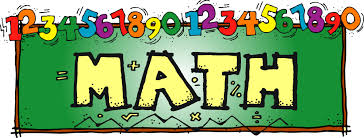 This is a year long class.  We will cover 9 units and will take our time to ensure that all students are grasping the content.  Please ask for tutoring as soon as you need it, do not wait until test time.  The units we will cover are:equations/expressionsData and statisticsFunctionsLinear functionsExponential FunctionsQuadratic functionsSystems of equations/inequalitiesGeometryExponent rules and polynomials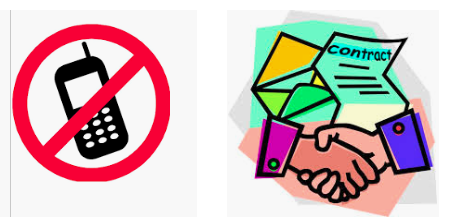 Cell phones are a constant distraction in class.  School policy is that they are put away, out of sight, and silent.  Your students will be bringing home a contract I require them to sign stating what my expectations are as far as cell phones.  Please read the contract with your child and I ask that you both sign it so that I know we are all in agreement about where cell phones should be in my classroom.  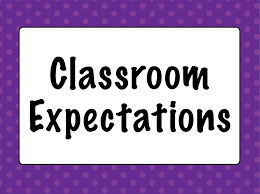 Give 100% at all timesNo eating in classNo phone use in classBe respectfulRemain seatedFollow Adult directionsBe preparedGrading Policy40% Tests30% quizzes20% Classwork10% Binders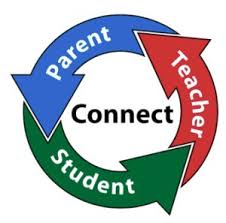 It is very important that we work together to ensure the success of your child.  I will promise to contact you if I see a need and ask that you do the same.  I can be reached by phone at (704)296-3130 or email me at lori.hall@ucps.k12.nc.usI do offer tutoring after school most days.  Just confirm with me during class that day that I am able to stay. 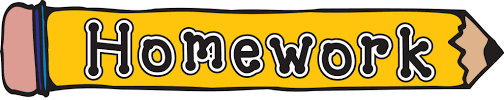 There will not be any homework assigned.  However, it is the expectation that any work not completed in class will be completed at home and be handed in the next school day.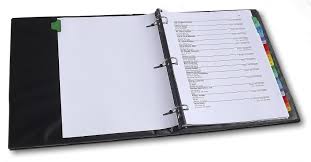 I do require that students keep a binder in class.  They will keep detailed notes and examples in this binder to use for reference.  All work to be graded must remain in this binder and they will be graded periodically during a grading term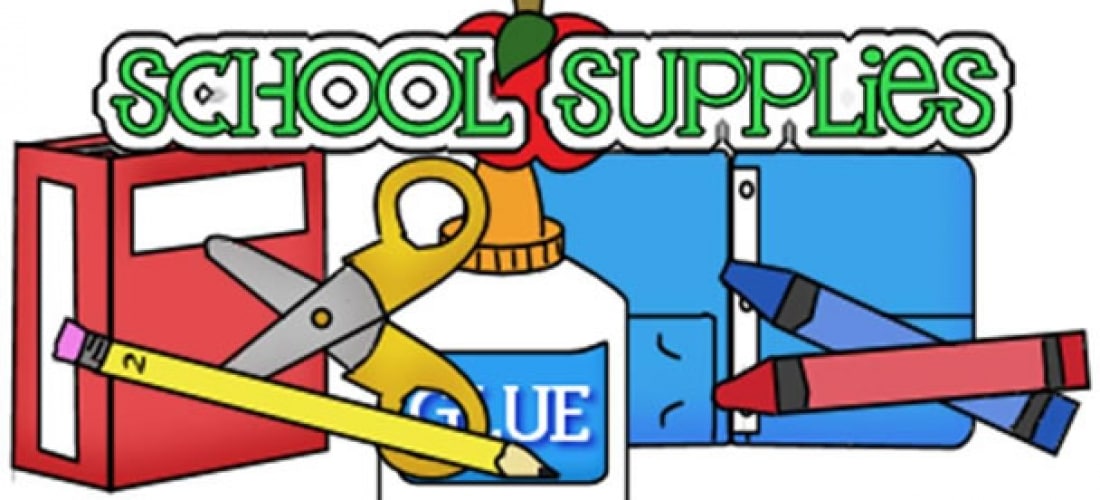 1.5 inch binder (no paper needed)Pencils** wish list**Black or Blue Expo markersCopy paperPencils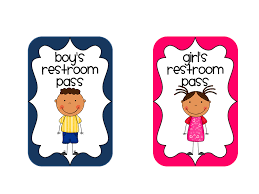 Everyone will be given 6 bathroom passes to use each 6 weeks.  If your child needs more than that due to a medical condition please let me know.  Any pass not used will be counted as extra credit at the end of the marking term.  